BIODATA MAHASISWA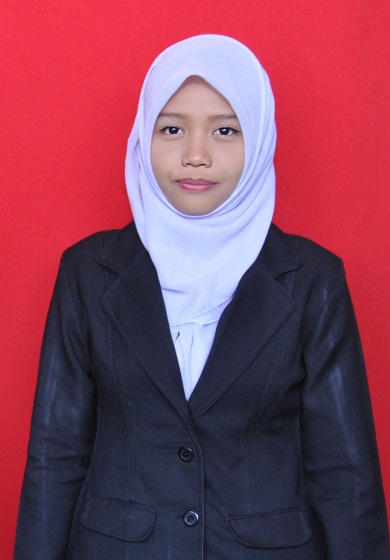 IDENTITAS DIRINama 			: Nina Anwar	NPM			: 162114130Tempat/T. Lahir		: Lenggadai Hilir, 26 Juni 1995Jenis Kelamin 		: Perempuan Agama			: IslamStatus			: Belum MenikahPekerjaan			: MahasiswaAnak Ke			: 1 Dari 4 BersaudaraAlamat	:	Jl. Lintas Bagan Siapi-api		Kel/Desa Lenggadai Hilir,Kecamatan Rimba Melintang,Kabupaten Rokan Hilir, Prov RiauNo.Telp/Hp		: 0823 8360 3095Dosem Pembimbing	: 1.  Dr. H, Ridwanto, MSi 				  2.  Drs. H, Fathur Rahman Harun, MSi.,AptJudul Skripsi	:	Penetapan Kadar Besi dan  Seng  Pada Air Dari Depot Air Minum Isi Ulang Biasa dan Reverse Osmosis (RO) Di Kota Medan Dengan Metode Spektrofotometri Serapan AtomIndeks Kumulatif	: 3,10PENDIDIKAN	SD	: SDN 018 Lenggadai Hulu                  	SMP	: SMPN 01 Rimba Melintang	SMA	: SMAN 02 Tanah Putih	DIII	: Akademi Farmasi Yayasan Indah MedanORANG TUA	Nama Ayah	: Anwar	Pekerjaan 	: Wiraswasta	Nama Ibu	: Sulastri	Pekerjaan 	: IRTAlamat	: Jl. Lintas Bagan Siapi-api		Kel/Desa Lenggadai Hilir,Kecamatan Rimba Melintang,Kabupaten Rokan Hilir, Prov Riau